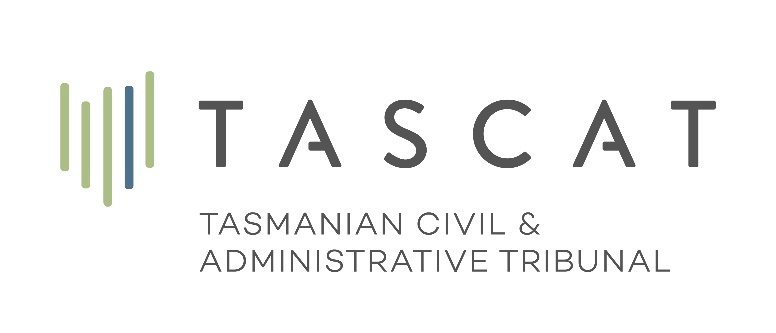 General application form	File Number:		Office use onlyPARTIESApplicant RespondentLEGISLATIONSpecify the Act and section giving jurisdiction to the Tribunal.This is an application under the:ORDERS SOUGHTGROUNDS FOR APPLICATIONLATE APPLICATIONSThe application is lodged within the time allowed under the relevant legislation ORThe reason the application is lodged outside the time allowed is:PARTY DETAILSAPPLICANT Name: Address:APPLICANT’S LEGAL REPRESENTATIVELegal Practitioner’s name: Name of firm or organisation: Address:CONTACT DETAILSTelephone: Email:Do you want TASCAT notices and correspondence emailed to you?By ticking this box you agree to receive the notice of hearing and other future correspondence by email. Please ensure the email address provided above is accurate and the email account is checked regularly.RESPONDENTName: Address:SIGNATUREYour signature or signature of legal representativeNameSignature	DateREGISTRY DETAILSTASCAT – Tasmanian Civil & Administrative TribunalPostal address: GPO Box 1311,                        HOBART 7001Street address: 38 Barrack Street, HobartTelephone: 1800 EmailWebsiteApplication fee informationYou may need to pay an application fee when lodging your application. The fee schedule is available on the TASCAT website under the relevant division.Credit card payment can be made by submitting a credit card authority form with your application. Credit card surcharges apply. Cheque or money order payments are to be made out to ‘Tasmanian Civil and Administrative Tribunal’ or ‘TASCAT’. If you are unable to pay the concession fee or are not eligible, TASCAT may consider waiving the fee fully or partially. To request a fee waiver please complete the fee waiver request form.